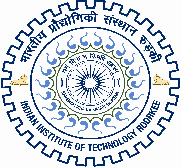 INDIAN INSTITUTE OF TECHNOLOGY ROORKEE1.	The thesis shall be printed on 21 cms.  28 cms. size Executive Bond paper of 100 GSM or more.2.	The thesis shall be printed on both sides of a paper with line spacing as 1.5 and with a margin of 3.5 cms on the left, 2.5 cms on the top and 1.25 cms on the right and bottom.3.	The thesis must contain the following copyright certificate in the beginning of the thesis, on a separate page on the left side:      © INDIAN INSTITUTE OF TECHNOLOGY ROORKEE, 20___ ALL RIGHTS RESERVED4.	In a thesis, the title page should be given first, then the certificate by the candidate and the supervisor(s) followed by an abstract of the thesis not exceeding 1500 words alongwith keywords. This should be followed by acknowledgement and a table of contents. 5.	The references should be given at the end of the thesis preferably in alphabetic order of the authors’ last name. These references should be listed giving (i) the author’s name and initials (ii) year of publication (iii) the title of the paper or the name of the book (iv) name of journal or the publisher (v) the number of volume and page numbers. Standard abbreviations may be used in the names of the journals.6.	In the body of the text, a reference should be indicated by name of author followed by year. 7.	The diagrams should be all in ink or should be printed on a light background. Tabular matter should be clearly arranged. Decimal points may be indicated by a full-stop. 8. 	The thesis shall be spiral bound at the time of initial submission.9.	After the viva-voce examination the thesis shall be submitted in hard bound. The thesis shall be bound in card sheet paper of 18.6 kg. weight (size 22 cms  29 cms) in green colour. The name of the candidate, Enrollment No., the degree and the year shall be printed in bold on the cover and Name, Enrollment No. and Year in gold on the bound edge. Note: Soft copy of the thesis on R-CD should also be submitted after final viva-voce examination.  